Petersburg Medical Center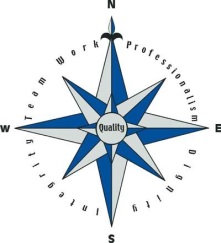 103 Fram Street					                 	     Phone:  907-772-4291 PO Box 589							         Fax:  907-772-3085 Petersburg, AK  99833BOARD MEETINGA g e n d aDATE:			Thursday, January 23rd, 2020TIME:				5:00 p.m.LOCATION:			Dorothy Ingle Conference Room                                                                                                Lead          	Handout	I.	CALL TO ORDER					Chair			 N/AII.	APPROVAL OF THE AGENDA                              Chair	 	 in packetIII.	APPROVAL OF BOARD MINUTES                       Chair		 in packet             – December 19th, 2019                                           IV.	VISITOR COMMENTS				Chair			 N/AV.	BOARD MEMBER COMMENTS			Chair			 N/AVI.	REPORTSA.  Home Health					C. Axmaker		in packetAction required: Informational onlyB.  Human Resources					C. Newman		in packetAction required: Informational onlyC.  Executive Summary				P. Hofstetter		in packetAction required: Informational only	D.  Quality & Infection Prevention			L. Bacom		in packetAction required: Informational onlyE.  Financial 	 	    				R. Tejera		in packet    	     Action required: Informational onlyVII.	UNFINISHED BUSINESSVIII.	NEW BUSINESSA.  FY 2019 Audit Review				M. Mertz		in packetAction required: Informational onlyB.  Amendment to PMC Bylaws			P. Hofstetter		in packetAction required: Approval (First reading)Motion: Petersburg Medical Center’s Board of Directors approves amending the PMC Bylaws by adding Article XI which reads as follows: Upon the dissolution of this corporation, assets shall be distributed for one or more exempt purposes within the meaning of Section 501(c)(3) of the Internal Revenue Code, or corresponding section of any future federal tax code, or shall be distributed to the federal government, or to a state or local government, for a public purpose. IX.	EXECUTIVE SESSION	By motion, the Board will enter into Executive Session to consider medical staff appointments and reappointments and to discuss legal matters.X.	MEDICAL STAFF – APPOINTMENTS & REAPPOINTMENTSThe Board will decide whether to approve or deny appointments and reappointments to medical staff.XI.	LEGAL MATTERSXII.	NEXT MEETINGXIII.	ADJOURNMENT